Storyboard TemplateScene	[##] - [ABCD]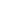 [Camera Angle/Perspective][Actions][Camera Angle/Perspective][Actions][Camera Angle/Perspective][Actions][Camera Angle/Perspective][Actions][Camera Angle/Perspective][Actions][Camera Angle/Perspective][Actions]